Історія школи Польська школа          В середині 20-х років XX століття на території Старого Буртина була заснована польська школа.                                                                                                                                         В середині 30-х років польську школу було реорганізовано в українську семирічну.                                                                                                                                            В цей самий час до семирічної школи була приєднана українська чотирирічна, так звана  “ Чорна школа”.         В 1940 році школа була закрита.Чорна школа       В 20-х роках XX століття виникла українська чотирирічна початкова школа (“ Чорна школа”).                                                                                                     В середині 30-х років “ Чорну школу” адміністративно було приєднано до семирічної польської школи. Останню було перетворено на українську.                                                                                                                 В 1941 році “ Чорну школу” було закрито. Відновила вона свою діяльність після звільнення                   с. Буртин від нацистів в 1944 році.                      Школа в період ІІ Світової війни           У вересні 1942 року в період нацистської окупації була відкрита початкова школа в селі Буртині.                                              Школа проіснувала до літа 1943 року.   Сучасна  школа        В 1946-1947 роках в Буртині відкрито українську восьмирічну школу.                                                                                             В 1966-1967 роках ця школа була перетворена на середню.        В 1991 році Буртинським заводом вогнетривів розпочато будівництво нової школи. Будівництво то відновлювалось, то припинялось, лише у 2008 році відновлено будівництво нової школи.                                                                                        В грудні 2010 року офіційно оголошено про завершення  будівництва нової школи.            28 грудня 2010 року відбулось урочисте відкриття  нової школи.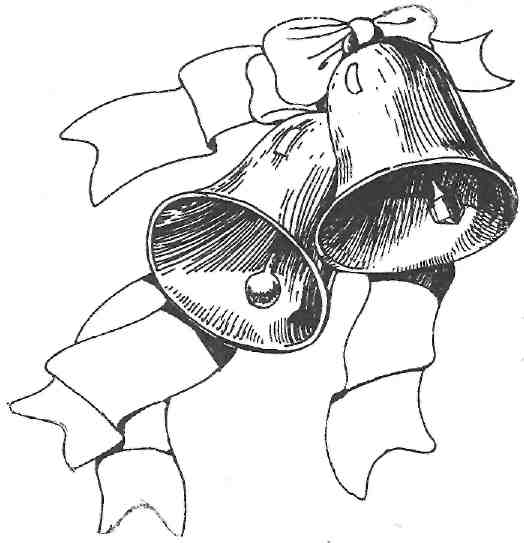 